Comunicado de prensa
Nuevo MG HS: SUV premium a precio de compacto, desde 22.990 € MG ofrece un descuento de lanzamiento de hasta 4.000 euros en el HS. Este modelo está disponible en los concesionarios para su entrega inmediata.El MG HS con motorización de gasolina ofrece una relación calidad-precio-equipamiento inigualable, con unas tarifas que van de los 22.990 euros del HS 1.5T Confort con cambio manual, a los 27.390 euros de la versión Luxury con cambio automático de doble embrague de siete velocidades.Este SUV representa el concepto de MG ‘Premium for everyone’: movilidad premium accesible; y revoluciona el segmento por su excelente experiencia de conducción y su completo equipamiento tecnológico y de seguridad.También disponible en versión híbrida enchufable, con etiqueta CERO.Madrid, 8 de noviembre, 2022 – Con un imparable aumento de ventas, MG sigue dando pasos en la expansión de su gama de modelos. El nuevo MG HS 1.5 Turbo lleva la movilidad premium al alcance de todos los conductores, con un diseño, acabados, conducción, seguridad y tecnología que marcan una nueva referencia. Y todo ello, con un competitivo precio, que parte de los 22.990 euros, y que le convierte en el SUV premium con la mejor relación calidad precio de su segmento. El nuevo MG HS lleva a una nueva dimensión el concepto de MG ‘Premium for everyone’: movilidad premium accesible para todos. Este SUV medio incorpora una moderna y eficiente mecánica de gasolina 1.5 Turbo GDI, que entrega 162 CV (119 kW) y 250 Nm. Con un elevado placer de conducción, este motor también destaca por sus bajos consumos y emisiones: 7,4 l/100 km y 168 gramos de CO2/100 km (manual) y 7,7 l/100 km y 174 gramos de CO2/100 km (automático). Las prestaciones del nuevo MG HS (9,9 segundos en el 0-100 km/h y 190 km/h) y el perfecto equilibrio de su chasis son la fórmula ideal para conseguir el gran dinamismo al volante que es una de las señas de identidad de MG. El nuevo MG HS se ofrece con dos niveles de acabado (Comfort y Luxury) y con caja de cambios manual de seis velocidades o automática de doble embrague de siete velocidades. Está disponible con entrega inmediata, en colores Rojo diamante, Azul Brighton, Blanco Dover, Negro perlado y Plata medalla. Sus precios son:Tecnología, seguridad y equipamiento premiumEl nuevo MG HS es un auténtico SUV premium y eso se aprecia en muchos de sus detalles. El cuidado y atractivo diseño exterior se ve salpicado de elementos como las ópticas led, la icónica parrilla “Stardust”, el spoiler trasero, los raíles del techo o la doble salida de escape. En el interior se respira una atmósfera de calidad, con unos acabados y materiales de lujo. Los asientos deportivos, la instrumentación digital de 12,3 pulgadas y la pantalla táctil de 10,1 pulgadas destacan en un habitáculo de elegante diseño, al que se puede acceder sin llave. El interior ofrece espacio para cinco adultos y una amplia capacidad de carga, con 463 litros de capacidad del maletero (15 más que el EHS), que pueden ampliarse hasta 1.454 litros abatiendo los asientos traseros.Este modelo ofrece una completísima dotación de tecnología de vanguardia, tanto en infoentretenimiento como en seguridad avanzada. La pantalla táctil flotante de 10,1" es la interfaz de un sistema con DAB, Sat-Nav y conexión con dispositivos Apple y Android, que permite controlar de forma intuitiva todos los ajustes de confort del vehículo para maximizar la experiencia a bordo.Como toda la gama MG, equipa de serie el completísimo sistema de seguridad avanzada MG Pilot, que lleva a este modelo hasta el nivel 2 de conducción autónoma. Entre los sistemas de seguridad, activa y pasiva, que el MG HS equipa de serie se pueden encontrar, entre otros, el Asistente de Mantenimiento de Carril, la Detección de Ángulo Muerto o la Alerta de Tráfico Trasero. Este modelo ha obtenido cinco estrellas en los test de Euro NCAP y cuenta con una sólida carrocería, construida con un 62% de aceros de alta resistencia; seis airbags y reposacabezas activos. El nuevo MG HS está disponible en dos acabados. El modelo Comfort es la versión de acceso a la gama y entre su completo equipamiento de serie destaca el navegador integrado, sistema de seguridad avanzada MG Pilot, sensores de parking con cámara, faros halógenos + antiniebla, alarma antirrobo, asientos calefactables, asiento del conductor eléctrico, entrada sin llave, Apple Car Play & Android Auto, retrovisores eléctricos, monitorización de la presión de los neumáticos, asistencia de arranque en pendientes, spoiler trasero y llantas de 17” pulgadas. La versión Luxury añade radar de proximidad (ACC), cámara 360, iluminación full led, intermitentes secuenciales, portón trasero eléctrico, consola Premium, techo panorámico, pedales deportivos, climatizador bi-zona, asiento del copiloto eléctrico, asientos deportivos y llantas de 18”. * PVP sujeto a financiación, incluye impuestos vigentes y transporte, no incluye ni gastos de matriculación ni pre-entrega, P.V.P. válidos hasta el 31/12/22 para el mercado Español (excepto Canarias) y unidades en stock.Sobre MG“La trayectoria de MG está hecha de creatividad y saber hacer; de tradición y tecnología de vanguardia; de obsesión por la innovación y pasión por el automóvil. Por eso la nuestra es una historia de casi 100 años creando éxitos: coches icónicos, deportivos, emocionantes, divertidos de conducir y con una excelente relación calidad precio para hacer accesible el placer de conducirlos.  Hoy nos reinventamos de nuevo, conservando nuestra personalidad y carácter de siempre. Nuestro corazón se vuelve eléctrico para acercar la nueva movilidad a todos los públicos: eléctrica, sostenible, segura”, asegura Pedro García, Vicepresidente de MG para España y Portugal.  Con una historia que se remonta a 1924, MG es una marca británica icónica, famosa por fabricar coches deportivos, emocionantes, divertidos de conducir y con una buena relación calidad-precio. Desde el original MG 14/28 Super Sports, diseñado por el legendario Cecil Kimber, hasta el MG ZS EV eléctrico de hoy en día, MG siempre ha sido innovadora. MG es una marca moderna, inteligente y electrificada, que tiene el objetivo de convertirse en la nueva referencia de la movilidad eléctrica y de hacerla accesible para todos los públicos. Diseñados en el estudio de diseño avanzado de Marylebone, Londres, y fabricados en plantas de última generación, los MG actuales son prácticos y seguros, y vienen repletos de tecnología y preparados para la vida moderna. José Antonio Galve  PRODUCT MANAGER & PR E-mail: joseantonio.galve@mgmotor.es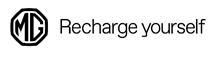 ModeloPVPDescuento por financiaciónPrecio final sujeto a financiaciónMG HS 1.5 Turbo COMFORT MT26.590 €3.600 €22.990 € *MG HS 1.5 Turbo LUXURY MT29.390 €4.000 €25.390 € *MG HS 1.5 Turbo COMFORT AUT28.590 €4.000 €24.590 € *MG HS 1.5 Turbo LUXURY AUT31.390 €4.000 €27.390 € *